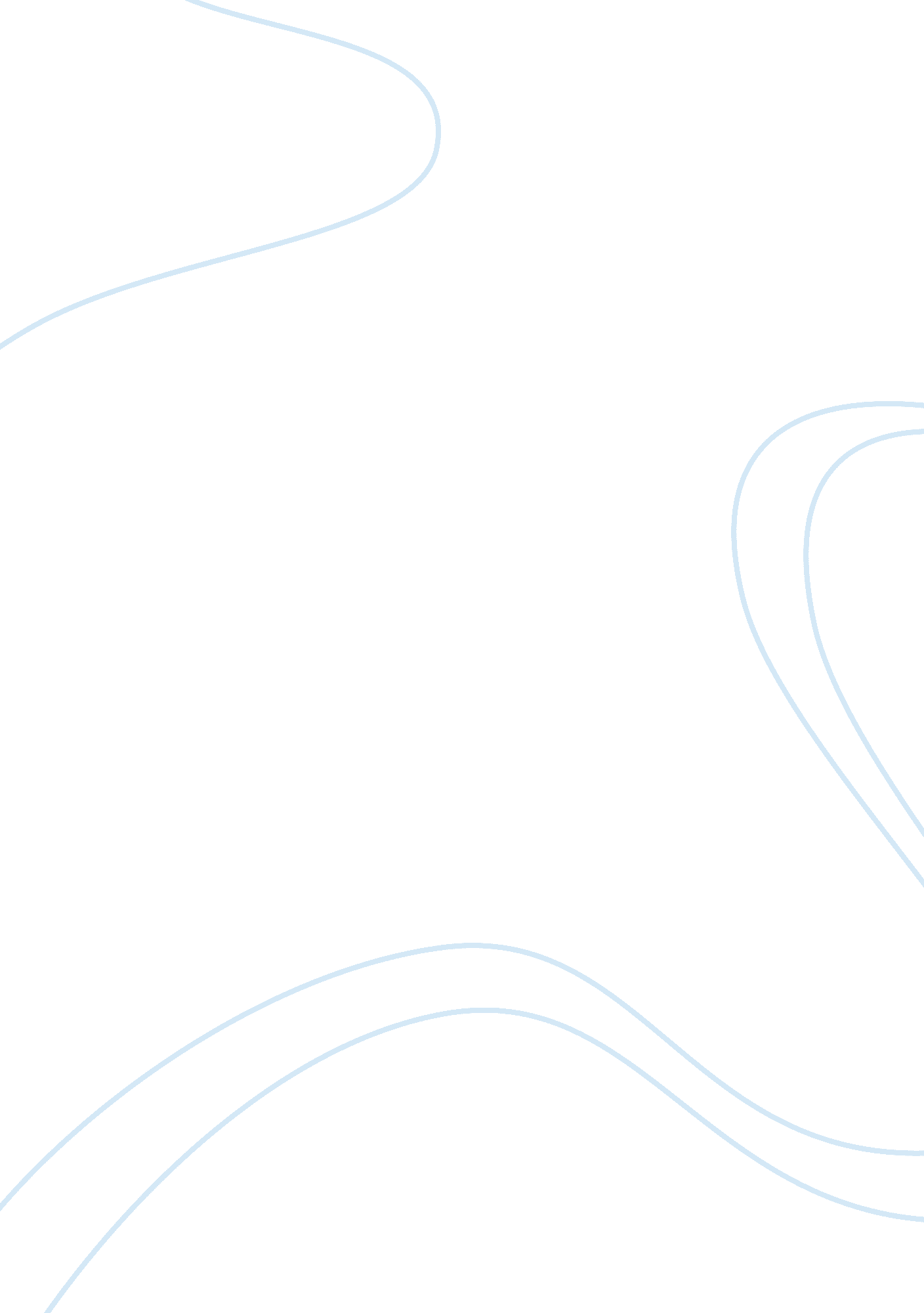 Enter – marketing case studies – business plans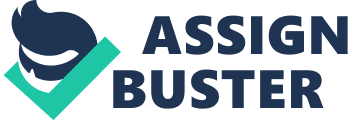 Enter the NEW Term Paper Help Site HERE and SKIP the Other ads!——————————————————————————–If You Get No Reponse, Press STOP & Then Click This Link ! ——————————————————————————–*** Essays – Topics *** Accounting & Finance – Personal Finance – Money & Banking – Corporate Finance – Economics – Economic Theory – Economic History – International Economics – International Finance – Misc. Economic Issues Africa Animal Rights & Zoology Anthropology Argumentative / Pro-Con Art & Architecture – Artists, Art Genre – Famous Works Of Art – Social Issues In Art – Political Issues In Art – Art From Ancient Cultures – Graphic Arts – Architecture & Design – Photography Asian Studies – China & Chinese Issues – Japan & Japanese Issues – Korea & Korean Issues – The Phillipines – India – Miscellaneous Astronomy Biographies Black Studies – Black Social Issues – Black Politics – Black Philosophy – Slavery & Civil Rights – Racism – Historical Figures Business Management – Management Theory – Advertising Issues – Business Ethics – Human Resource Issues – Management Of Info Systems – International Business – Management Theory – Applied Operations Mgt. – Management And Business – Consumer Behavior – Marketing – Marketing Case Studies – Business Plans – Technical Writing Samples – Misc. Issues In Business Canadian Studies Career Guidance Communications & Media – General – Theories & Theorists – Media & Broadcasting – Journalism – Linguistics – Speech, & Hearing Computers & The Internet – Internet – Computer Technology – Hardware & Software – Computer Industry Culinary Science Cuisine & Cooking Creative Writing Corrections & Police Issues – Criminal Justice – Juvenile Justice – Law Enforcement – Intelligence – Organized Crime Studies – The Public & Crime – Forensics Drugs & Alcohol Education – Teaching Methods – Classroom Management – Education & Social Issues – Counseling in Education – Education & Computers – Education Politics – Special Education – Higher Education – Coaching – Physical Education – Education-Other Countries Environment & Ecology Ethics Gay & Lesbian Studies / Aids – AIDS – Homosexuality Global Politics – Comparative Politics – World Affairs – Selected Comp. Politics Health – Nursing – First Aid & Safety – Human Sexuality – Nutrition & Exercise – General Health Issues – Public Health Issues History – U. S. History – Pre-Colonial America – Colonial America – General U. S. History – U. S. History (1700s) – U. S. History (1800s) – U. S. History (1900s) – Holocaust Studies – European History – 20th Century Europe – Europe & The World Wars – Modern Russia/Fmr. USSR – Israel & The Middle East Labor Studies Latin-American Studies – Carribean Studies – Latin-America / Mixed – Costa Rica – Cuba – Guatemala – Mexico – More Central America – Puerto Rico – South America Law & Legal Systems – Constitutional Law – Supreme Court – Litigation – The Courtroom – The Trial System – Legal Briefs – Current Legal Issues – Historic Trials – Early Theory Literature – American Lit – African-American Lit – British Literature – Irish & Scottish Lit – African Lit – Ancient Lit – Classic Lit – Medieval Lit – Asian Lit – Canadian Literature – French Literature – German Literature – Italian Literature – Greek & Roman Literature – Children’s Literature – Russian Literature – Spanish Literature – Portugese Literature – Latin-American Literature – Caribbean Literature – Mixed ; Comp. Literature – World Literature Mathematics Medicine – Medical Issues – Pharmacy – Disease – Medical Treatment – Epidemiology – Medical Ethics – Alternative Medicine – Holistic Medicine – Health Care Music, Film, TV, Theater – Film ; Television – Theater – Music – Dance Mythology – Greek ; Roman Mythology – Eastern Mythology – World Mythology – Medieval Times – Native Indian Studies – Religions Of The World – Theology – Church ; Politics – The Bible – Theological Issues – Judaism – Eastern Religions – Islam ; Islamic Politics – Religion ; Political Issues – Specific People (Religion) – Superstition, Cults – More Ancient Beliefs Native Indian Studies Philosophy – Philosophy Of Religion – God’s Existence & Freewill – Classic Greek Philosophy – More Philosophers Poetry Political Science & Government – Social Security & Welfare – Campaigns – Elections & Politicians – Fiscal Policy – U. S. Federal Politics – State & Local Politics – U. S. Military Agencies – Government Agencies – U. S. International Relations – U. S. Foreign Policy – Political Theory – Presidential Studies (U. S.) Psychology – Abnormal Psychology – Disorders – Child Psychology – Adolescent Psychology – Social Psychology – Psych. Afflictions – Psych. Conditions – Psychotherapy – Cognitive Psychology – Behavioral Psychology – Personality Psychology – Developmental Psychology – Parapsychology – Psychological Counseling – History Of Psychology – Psychology Theories – Psychology Article Reviews Public Administration – Public Policy Analysis Admissions / Letters Religion – Religions Of The World – Theology – Church & Politics – The Bible – Theological Issues – Judaism – Eastern Religions – Islam & Islamic Politics – Religion & Political Issues – Specific People (Religion) – Superstition, Cults – More Ancient Beliefs Sciences – Anatomy & Physiology – Astronomy – Biology – Chemistry – Earth & Physical Sciences – Genetics & Paleontology – Meteorology – Oceanography – Aquaculture – Coastal Topography – Physics Shakespeare – Antony & Cleopatra – As You Like It – Comedy Of Errors – Hamlet – Henry IV, V – Julius Caesar – King John – King Lear – Macbeth – Measure For Measure – Merchant Of Venice – Much Ado About Nothing – Midsummer Night’s Dream – Othello – Richard II ; III – Romeo ; Juliet – Taming Of The Shrew – The Tempest – Timon Of Athens – Tragedy Of Cymbeline – Twelfth Night – Two Gentlemen Of Verona – Sonnets – Other Plays – Selected Comparisons Sociology – Social Work ; Counseling – Race, Politics ; Society – Issues In Sociology/Mixed – Counseling ; Therapies – Human Services – Social Work – Family Issues – Social Problems – Social Research – Sociological Theorists – Sociological Theories – Social Services/Welfare – Sociology Of Sex ; Aids – Utopian Societies Sports ; Sports Management – Issues In Coaching – College Sports Issues – Professional Athletes – Sports Management – Sports Business ; Law – Recreational Sports – Sports Medicine – Athletic Fitness – Social Issues – Political Issues – Women In Sports – Sports ; Culture Technology ; Transportation – Air ; Aviation – The Freight Industry – Public Transportation – Technology ; Society Theses ; Dissertations Urban Studies Western Civilization – England (Before 1700) – France (Before 1700) – Italy – Europe’s History – Europe’s Culture – The Greeks ; Romans – Other Ancient Civ. Women’s Issues/Gender Study – Womens’ Rights Struggle – Feminists ; Activists – Social Issues – Gender ; Society – Other Achievements – Health Issues – Sexuality – Other Cultures ——————————————————————————–Bibliography: www. yahoo. com 